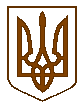 БУЧАНСЬКА     МІСЬКА      РАДАКИЇВСЬКОЇ ОБЛАСТІДВАДЦЯТЬ ТРЕТЯ  СЕСІЯ    СЬОМОГО    СКЛИКАННЯР  І   Ш   Е   Н   Н   Я« 22» грудня 2016 р. 						             № 979 - 23-VІІПро розгляд зверненняТовариства з обмеженою відповідальністю «Київоблпреса»	Розглянувши звернення директора Товариства з обмеженою відповідальністю «Київоблпреса» щодо продовження терміну дії договору оренди земельної ділянки, площею 16 кв.м, по вул. Горького, для обслуговування існуючого торгівельного кіоску «Преса», з огляду на суперечливі висновки, які містяться у мотивувальній частині рішення Ірпінського міського суду Київської області від 17.10.2014 року у  справі №367/4187/14-ц, та враховуючи інформацію Генеральної прокуратури України щодо можливих фактів незаконного розпорядження Бучанською міською радою землями в межах міста Буча, а також з урахуванням того, що рішення Ірпінського міського суду Київської області від 17.10.2014 року переглядається у зв’язку з нововиявленими обставинами, враховуючи Земельний кодекс України, Цивільний кодекс України, Закон України «Про оренду землі» керуючись Законом України «Про місцеве самоврядування в Україні», міська радаВИРІШИЛА:Відкласти розгляд звернення ТОВ «Київоблпреса» щодо продовження терміну дії договору оренди земельної ділянки, укладеного між товариством з обмеженою відповідальністю «Київоблпреса» та Бучанською міською радою, зареєстрованого в Бучанському міському відділі Київської обласної філії ДП «Центр ДЗК» за №321080004000022 від 22.04.2011 року, на земельну ділянку, площею 16 кв.м, кадастровий номер – 3210800000:01:010:0134, для обслуговування існуючого торгівельного кіоску «Преса», по вул. Горького, б/н, в м. Буча, до вирішення питання по суті. Контроль за виконанням даного рішення покласти на комісію з питань соціально-економічного розвитку, підприємництва, житлово-комунального господарства, бюджету, фінансів та інвестування.Міський голова                                                                        А.П.Федорук